Утверждая право на счастье90 лет со дня рожденияЧингиза Айтматова (1928-2008)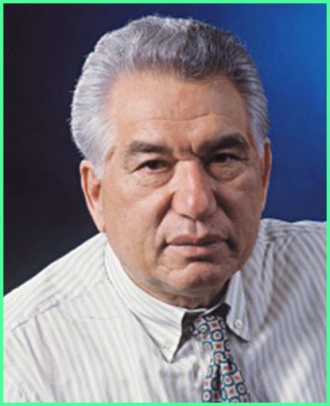 Чингиз Торекулович Айтматов родился 12 декабря 1928 года в селе Шекер, ныне Таласской области Киргизии. В семье говорили и на киргизском, и на русском языках, и это определило двуязычный характер творчества Айтматова. Прежде чем к Айтматову пришел успех, он много и напряженно работал: искал и нашел свои темы, своих героев, свою собственную манеру повествования.Чингиз Торекулович Айтматов (1928-2008)-один из самых выдающихся киргизских писателей, который внес огромный вклад в советскую литературу. Все произведения Айтматова, реалистические, полны мифологических и эпических мотивов, из-за чего его стиль называют "магическим соцреализмом". Чингиз Айтматов – один из наиболее издаваемых писателей планеты, писал на русском и киргизском языках.Его произведения переведены на все известные языки народов мира. Среди них – повести и романы «Трудная переправа» (1956), «Джамиля» (1958), «Первый учитель» (1961), «Белый пароход» (1970), «Пегий пес, бегущий краем моря» (1977), «И дольше века длится день» (1980), «Плаха» (1986), и сборник «Повести гор и степей» (1963).Каждое произведение Чингиза Айматова - это поиск истины, это урок добра и справедливости. Его имя является символом мудрости и глубокого познания основ человеческого бытия. В силу особенности своего дара певец родных гор и степей Кыргызстана стал человеком и художником мира на долгие времена.Предлагаем вашему вниманию некоторые яркие цитаты из главных произведений Чингиза Айтматова.«Белый пароход» (1970)«Дед говорит, что если люди не будут помнить отцов, то они испортятся. Дед говорит, что тогда никто не будет стыдиться плохих дел, потому что дети и дети детей о них не будут помнить. И никто не будет делать хорошие дела, потому что все равно дети об этом не будут знать». «Детская совесть в человеке — как зародыш в зерне, без зародыша зерно не прорастает».«Плаха» (1986)«Родину невозможно унести, можно унести только тоску, если бы родину можно было перетаскивать с собой, как мешок, то цена ей была бы грош».«Можешь быть уверен: мир научит тебя слушаться, ибо там существует насущная необходимость — добывать себе кусок хлеба».«Сколько земли, сколько простора и света, а человеку все равно чего-то недостает, и прежде всего — свободы…»«Среди всевозможных встреч и разлук хоть раз в жизни случается то, что не назовёшь иначе как встречей, ниспосланной Богом. Но как велик риск, что подобная встреча ни к чему не приведёт, человек постигает лишь потом — и тогда ему на мгновение становится страшно при мысли, а что если бы та встреча оказалась напрасной... Ведь исход встречи зависит уже не от Бога, а от самих людей». «И дольше века длится день» (1980)«Добро отберут у тебя – не пропадёшь, выживешь. А душа останется потоптанной, этого ничем не загладишь». «Бывают отдельные случаи, отдельные судьбы людей, которые становятся достоянием многих, ибо цена того урока настолько высока, так много вмещает в себя та история, что то, что было пережито одним человеком, как бы распространяется на всех, живших в то время, и даже на тех, кто придёт следом много позже»Приглашаем посетить книжную выставку «Утверждая право на счастье» в библиотеке УТЖТ-филиала ПГУПС и познакомиться с произведениями Ч. Т. Айтматова, представленными на ней.Составитель- Потапова Р.С. –библиотекарь УТЖТ«Утверждая право на счастье»
90 лет со дня рождения
Чингиза Айтматова (1928-2008)